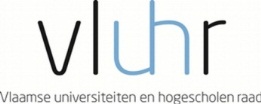 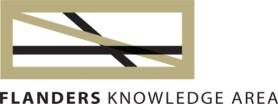 Master Mind ScholarshipsApplication form Academic year 2015-16This application form is provided for your information only, pending on online application tool.The application needs to be submitted online.Applicant*  Please submit a copy of your passport**Please submit a transcript of records, and your acquired diploma(s) if applicable.Home institutionLanguage scoresPlease submit your official language test results Flemish Host InstitutionCertification of authenticityThe undersigned states on his / her honor that the information provided in this application is correct and complete. Authorized signature and official stamp are required after selection is made. There is no need for signature and stamp during application procedure.The application needs to be submitted online by 31st March 2015. Questions can be directed to mastermind@vluhr.be Documents to submit with the application:copy of passportofficial transcript of records. If written in another language than Dutch, French or English, enclose a certified translationofficial language test resultsletter of motivation (from 1 to maximum 2 A4 pages)a letter of recommendation from 2 professors of your Home Institutiona copy of acquired diploma(s). If written in another language than Dutch, French or English, enclose a certified translationcopy of cooperation agreement between Flemish Host and Home InstitutionThese form should be renamed with the applicant’s last name and date of birth (surname_ddmmyy).last namefirst name(s)address (street, number)postal codecitycountrytelephoneemail address 1email address 2gendernationalityplace of birthdate of birth (dd/mm/yy)international passport number*International passport date of issue (dd/mm/yy)International passport place of issueInternational passport expiry date (dd/mm/yy)civil statuscurrent student statuscurrent study programmecurrent majorstudy start date (dd/mm/yy)expected graduation date (dd/mm/yy)number of ECTS already awarded **grade point averageacademic awardsprevious scholarshipspublicationsname of home institutionaddress of home institutionname of contact person at home institutionposition email address telephone number type of language test takendate test taken (dd/mm/yy)overall scorewritingreading listening speaking name of Flemish Host institutiondepartmentstudy programmecontact person nameemailtelephone numberdate of submissionsignature of applicantsignature of contact person at host institutionofficial stamp of host institution